Calendarización de Sesiones de la Junta de Gobierno de Coahuila Radio y Televisión 2019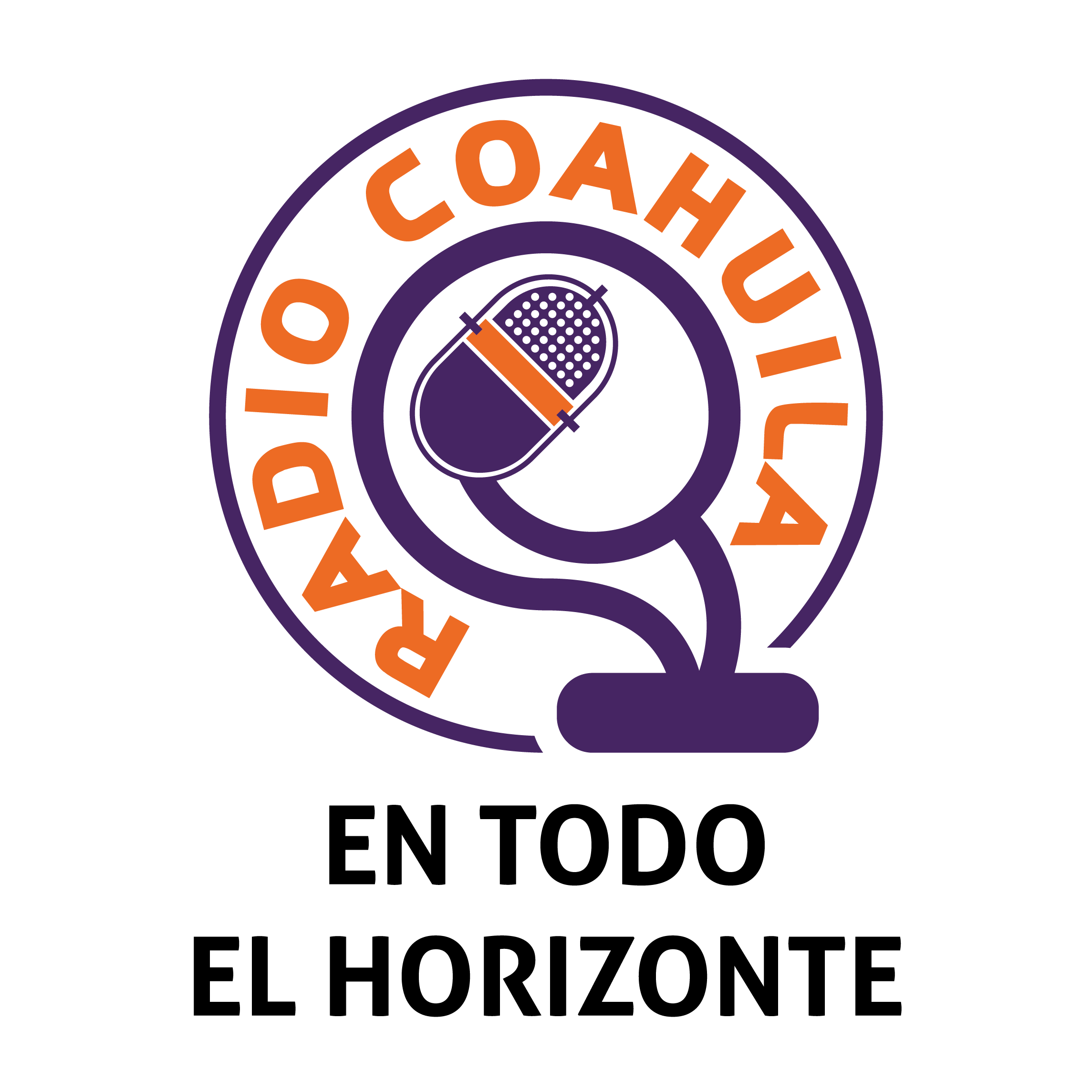 _______________________________________________________________________________**Puede existir variación en la fecha. Según se programen las sesiones de la Junta de Gobierno de Coahuila Radio y Televisión**Se contemplan las sesiones ordinarias, sin mencionar que en caso de ser necesario se puede convocar a sesiones extraordinarias de la Junta de Gobierno de Coahuila Radio y Televisión.CALENDARIO ANUAL DE EVALUACIONESCALENDARIO ANUAL DE EVALUACIONESEVALUACIÓN**FECHAJunta de Gobierno del Primer Trimestre29 de Abril del 2019Junta de Gobierno del Segundo Trimestre16 de Julio del 2019Junta de Gobierno del Tercer Trimestre28 de Octubre del 2019Junta de Gobierno del Cuarto Trimestre27 de Enero del 2020